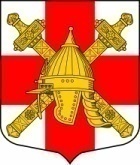 АДМИНИСТРАЦИЯСИНЯВИНСКОГО ГОРОДСКОГО ПОСЕЛЕНИЯКИРОВСКОГО МУНИЦИПАЛЬНОГО РАЙОНА ЛЕНИНГРАДСКОЙ ОБЛАСТИП О С Т А Н О В Л Е Н И Еот   «12» августа 2020 г.  № 269 Об утверждения Положения о порядке получения муниципальными служащими Синявинского городского поселения Кировского муниципального района Ленинградской области  разрешения представителя нанимателя на участие на безвозмездной основе в управлении некоммерческой организацией (кроме участия в управлении политической партией, органом профессионального союза, в том числе выборным органом первичной профсоюзной организации, созданной в органе местного самоуправления, аппарате избирательной комиссии муниципального образования, участия в съезде (конференции) или общем собрании иной общественной организации, жилищного, жилищно-строительного, гаражного кооперативов, товарищества собственников недвижимости)В соответствии с Федеральным законом от 06.10.2003 № 131-ФЗ «Об общих принципах организации местного самоуправления в Российской Федерации», Федеральным законом от 25.12.2008 № 273-ФЗ «О противодействии коррупции», Федеральным законом от 02.03.2007 года № 25-ФЗ «О муниципальной службе в Российской Федерации», Областным законом Ленинградской области от 11.03.2008 № 14-оз «О правовом регулировании муниципальной службы в Ленинградской области», на основании Областного закона Ленинградской области от 13.07.2020 № 79-оз «О внесении изменений в областной закон «О правовом регулировании муниципальной службы в Ленинградской области» и областной закон «Об отдельных вопросах реализации законодательства в сфере противодействия коррупции гражданами, претендующими на замещение должности главы местной администрации по контракту, муниципальной должности, а также лицами, замещающими указанные должности», постановляю: 1. Утвердить Положение о порядке получения муниципальными служащими Синявинского городского поселения Кировского муниципального района Ленинградской области разрешения представителя нанимателя на участие на безвозмездной основе в управлении некоммерческой организацией (кроме участия в управлении политической партией, органом профессионального союза, в том числе выборным органом первичной профсоюзной организации, созданной в органе местного самоуправления, аппарате избирательной комиссии муниципального образования, участия в съезде (конференции) или общем собрании иной общественной организации, жилищного, жилищно-строительного, гаражного кооперативов, товарищества собственников недвижимости) согласно  приложению к настоящему постановлению.2. Контроль за исполнением настоящего постановления оставляю за собой.Исполняющий обязанностиглавы  администрации                                                                                    А.Д. МалиновскаяРазослано: в дело, сектор по общим вопросам, администрация  Синявинского городского поселения Кировского муниципального района Ленинградской области, сайт https://www.lo-sinyavino.ru/, Кировская городская прокуратура Ленинградской области.Приложение, утверждено постановлением администрации Синявинского городского поселения Кировского муниципального района Ленинградской области от «12» августа  2020 года № 269ПОЛОЖЕНИЕО ПОРЯДКЕ ПОЛУЧЕНИЯ МУНИЦИПАЛЬНЫМИ СЛУЖАЩИМИ СИНЯВИНСКОГО ГОРОДСКОГО ПОСЕЛЕНИЯ КИРОВСКОГО МУНИЦИПАЛЬНОГО РАЙОНА ЛЕНИНГРАДСКОЙ ОБЛАСТИ  РАЗРЕШЕНИЯ ПРЕДСТАВИТЕЛЯ НАНИМАТЕЛЯ НА УЧАСТИЕ НА БЕЗВОЗМЕЗДНОЙ ОСНОВЕВ УПРАВЛЕНИИ НЕКОММЕРЧЕСКОЙ ОРГАНИЗАЦИЕЙ (КРОМЕ УЧАСТИЯВ УПРАВЛЕНИИ ПОЛИТИЧЕСКОЙ ПАРТИЕЙ, ОРГАНОМ ПРОФЕССИОНАЛЬНОГОСОЮЗА, В ТОМ ЧИСЛЕ ВЫБОРНЫМ ОРГАНОМ ПЕРВИЧНОЙ ПРОФСОЮЗНОЙОРГАНИЗАЦИИ, СОЗДАННОЙ В ОРГАНЕ МЕСТНОГО САМОУПРАВЛЕНИЯ,АППАРАТЕ ИЗБИРАТЕЛЬНОЙ КОМИССИИ МУНИЦИПАЛЬНОГО ОБРАЗОВАНИЯ,УЧАСТИЯ В СЪЕЗДЕ (КОНФЕРЕНЦИИ) ИЛИ ОБЩЕМ СОБРАНИИ ИНОЙОБЩЕСТВЕННОЙ ОРГАНИЗАЦИИ, ЖИЛИЩНОГО, ЖИЛИЩНО-СТРОИТЕЛЬНОГО,ГАРАЖНОГО КООПЕРАТИВОВ, ТОВАРИЩЕСТВАСОБСТВЕННИКОВ НЕДВИЖИМОСТИ)1. Настоящее Положение в соответствии с Федеральным законом от 02.03.2007 года № 25-ФЗ «О муниципальной службе в Российской Федерации» определяет порядок получения муниципальным служащим Синявинского городского поселения Кировского муниципального района Ленинградской области (далее – муниципальный служащий) разрешения представителя нанимателя на участие на безвозмездной основе в управлении некоммерческой организацией (кроме участия в управлении политической партией, органом профессионального союза, в том числе выборным органом первичной профсоюзной организации, созданной в органе местного самоуправления, аппарате избирательной комиссии муниципального образования, участия в съезде (конференции) или общем собрании иной общественной организации, жилищного, жилищно-строительного, гаражного кооперативов, товарищества собственников недвижимости) (далее соответственно - некоммерческая организация, участие в управлении некоммерческой организацией).2. Получение разрешения на участие в управлении некоммерческой организацией осуществляется путем подачи главе администрации Синявинского городского поселения Кировского муниципального района Ленинградской области (далее – глава администрации) заявления по форме согласно приложению 1 к настоящему Положению (далее - заявление) в письменной форме.3. Заявление представляется отдельно на каждую некоммерческую организацию, участие в управлении которой планирует осуществлять муниципальный служащий.4. Заявление подается в сектор по общим вопросам администрации Синявинского городского поселения Кировского муниципального района Ленинградской области (далее – сектор по общим вопросам) не позднее чем за два месяца до даты начала планируемого участия муниципального служащего в управлении некоммерческой организацией.5. К заявлению прилагаются:1) документы, свидетельствующие о безвозмездном характере участия в управлении некоммерческой организацией, подписанные уполномоченным лицом (уполномоченными лицами) некоммерческой организации;2) копии учредительных документов некоммерческой организации;3) иные документы, определяющие характер предстоящей деятельности в некоммерческой организации и период ее осуществления.6. В день поступления заявление подлежит обязательной регистрации в журнале регистрации заявлений муниципальных служащих о разрешении на участие в управлении некоммерческой организацией (далее - журнал регистрации), составленном по форме согласно приложению 2 к настоящему Положению.Копия заявления с отметкой о регистрации выдается муниципальному служащему под его личную подпись в журнале регистрации.В случае представления муниципальным служащим заявления путем его направления почтовым отправлением или иным способом, исключающим личную явку, копия заявления с отметкой о регистрации направляется ему посредством почтового отправления с уведомлением о вручении в течение пяти рабочих дней.7. Начальник сектора по общим вопросам осуществляет предварительное рассмотрение заявления и подготовку мотивированного заключения на него о возможности (невозможности) участия муниципального служащего в управлении некоммерческой организацией (далее - мотивированное заключение).При подготовке мотивированного заключения начальник сектора по общим вопросам вправе проводить с согласия муниципального служащего, представившего заявление, собеседование с ним, получать от него письменные пояснения, а также организовывать направление в установленном порядке запросов в государственные органы, органы местного самоуправления и организации.8. Мотивированное заключение должно содержать:1) информацию, изложенную в заявлении и приложенных документах;2) информацию, полученную при собеседовании с лицом, представившим заявление (при ее наличии);3) иную информацию (при ее наличии);4) мотивированный вывод по результатам предварительного рассмотрения заявления.9. Заявление и мотивированное заключение на него в течение семи рабочих дней со дня регистрации заявления, а в случае направления запросов - в течение 30 рабочих дней направляются главе администрации для принятия решения.10. По результатам рассмотрения заявления и мотивированного заключения глава администраци в течение 10 рабочих дней со дня их поступления выносит одно из следующих решений:1) разрешить муниципальному служащему участие в управлении некоммерческой организацией, указанной в заявлении;2) отказать в участии в управлении некоммерческой организацией, указанной в заявлении.11. Начальник сектора по общим вопросам в течение трех рабочих дней со дня принятия главой администрации решения по результатам рассмотрения заявления и мотивированного заключения письменно уведомляет муниципального служащего о принятом решении.12. Заявление, мотивированное заключение на него и иные материалы, связанные с рассмотрением заявления (при их наличии), приобщаются к личному делу муниципального служащего.Приложение 1к Положению о порядке получениямуниципальными служащими Синявинского городского поселения Кировского муниципального района Ленинградской области разрешения представителя нанимателя на участиена безвозмездной основе в управлениинекоммерческой организацией (кроме участияв управлении политической партией, органомпрофессионального союза, в том числе выборныморганом первичной профсоюзной организации,созданной в органе местного самоуправления,аппарате избирательной комиссии муниципальногообразования, участия в съезде (конференции)или общем собрании иной общественнойорганизации, жилищного, жилищно-строительного,гаражного кооперативов, товариществасобственников недвижимости)(Форма)                                     ______________________________________                                      (должность представителя нанимателя)                                     ______________________________________                                        (инициалы, фамилия представителя                                                  нанимателя)                                     от ___________________________________                                       (должность муниципального служащего)                                     ______________________________________                                     (фамилия, имя, отчество муниципального                                                   служащего)                                 ЗАЯВЛЕНИЕ              о разрешении на участие на безвозмездной основе                 в управлении некоммерческой организацией    В соответствии с подпунктом "б" пункта 3 части 1 статьи 14 Федеральногозакона  от  2  марта 2007 года N 25-ФЗ "О муниципальной службе в РоссийскойФедерации" прошу разрешить мне участие на безвозмездной основе в управлениинекоммерческой организацией___________________________________________________________________________    (наименование некоммерческой организации, адрес, виды деятельности)______________________________________________________________________________________________________________________________________________________    При  выполнении  указанной  деятельности обязуюсь соблюдать требования,предусмотренные  статьями  12,  13, 14, 14.2 Федерального закона от 2 марта2007  года  N  25-ФЗ  "О  муниципальной  службе  в  Российской Федерации" истатьями  9,  11  Федерального  закона  от 25 декабря 2008 года N 273-ФЗ "Опротиводействии коррупции".    К заявлению прилагаю следующие документы: ________________________________________________________________________________________________________"___" ___________ 20__ г.   _______________   _____________________________                               (подпись)          (расшифровка подписи)Регистрационный номер в журналерегистрации заявлений                         _____________________________Дата регистрации заявления                    "___" ___________ 20__ г.______________________________________        _____________________________  (подпись лица, зарегистрировавшего              (расшифровка подписи)             уведомление)Приложение 2к Положению о порядке получениямуниципальными служащими Синявинского городского поселения Кировского муниципального района Ленинградской области разрешения представителя нанимателя на участиена безвозмездной основе в управлениинекоммерческой организацией (кроме участияв управлении политической партией, органомпрофессионального союза, в том числе выборныморганом первичной профсоюзной организации,созданной в органе местного самоуправления,аппарате избирательной комиссии муниципальногообразования, участия в съезде (конференции)или общем собрании иной общественнойорганизации, жилищного, жилищно-строительного,гаражного кооперативов, товариществасобственников недвижимости)(Форма)ЖУРНАЛрегистрации заявлений муниципальных служащих о разрешениина участие на безвозмездной основе в управлениинекоммерческой организациейN п/пРегистрационный номер заявленияДата регистрации заявленияСведения о муниципальном служащем, представившем заявлениеСведения о муниципальном служащем, представившем заявлениеСведения о муниципальном служащем, представившем заявлениеНаименование некоммерческой организации, в управлении которой планируется участие, или органа управления некоммерческой организациейРешение представителя нанимателяN п/пРегистрационный номер заявленияДата регистрации заявленияФ.И.О.должностьконтактные данныеНаименование некоммерческой организации, в управлении которой планируется участие, или органа управления некоммерческой организациейРешение представителя нанимателя12345678123